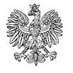 7 SZPITAL MARYNARKI WOJENNEJ Z PRZYCHODNIĄ      Samodzielny Publiczny Zakład Opieki Zdrowotnej    im. kontradmirała profesora Wiesława Łasińskiego               80-305 Gdańsk, ul. Polanki 117  		Gdańsk, dnia 18.10.2022 r.	INFORMACJA O OSZACOWANIU WARTOŚCI ZAMÓWIENIA PUBLICZNEGOw dostawach, usługach, robotach budowlanych zgodnie z art. 222 ust. 4 PzpPrzedmiot zamówienia:  Dostawa asortymentu jednorazowego użytkupostępowanie nr 450/2022/PNNazwa oraz adres Zamawiającego: 7 Szpital Marynarki Wojennej z Przychodnią Samodzielny Publiczny Zakład Opieki Zdrowotnej imienia kontradmirała profesora Wiesława Łasińskiego, 80 – 305 Gdańsk, ul. Polanki 117,tel.: 58 552 63 01, sekretariat@7szmw.pl , www.7szmw.pl.Nazwa i kod zamówienia według Wspólnego Słownika Zamówień (CPV): 33000000-0 Urządzenia medyczne, farmaceutyki i produkty do pielęgnacji ciała33141000-0 Jednorazowe niechemiczne artykuły medyczne i hematologiczneTermin obowiązywania umowy: pakiety 1-116 do 30.11.2024 r., pakiet 117 do 29.07.2023 r.Zamawiający zamierza przeznaczyć w przedmiotowym postępowaniu kwotę brutto: 4 343 261,63 zł. w tym:                                                                                   kmdr dr n. med. Krzysztof SZABAT                                                                                Komendant                                                                                      7 Szpitala Marynarki Wojennej z Przychodnią                                                                                  Samodzielnego Publicznego Zakładu Opieki Zdrowotnej                                                                                   imienia kontradmirała profesora Wiesława Łasińskiego                                                                                  w GdańskuOSZACOWANIE WARTOŚCI ZAMÓWIENIAOSZACOWANIE WARTOŚCI ZAMÓWIENIAOSZACOWANIE WARTOŚCI ZAMÓWIENIAOSZACOWANIE WARTOŚCI ZAMÓWIENIAOSZACOWANIE WARTOŚCI ZAMÓWIENIAOSZACOWANIE WARTOŚCI ZAMÓWIENIApakietywartość nettowartość netto w eurostawka VAT %wartość VATwartość brutto114 950,003 356,838 %1 196,0016 146,0025 980,001 342,738 %478,406 458,40335 750,008 027,218 %2 860,0038 610,00425 600,005 748,168 %2 048,0027 648,0055 371,501 206,108 %429,725 801,22659 200,0013 292,628 %4 736,0063 936,00717 253,603 874,088 %1 380,2918 633,89845 280,0010 167,068 %3 622,4048 902,40945 226,0010 154,938 %3 618,0848 844,081014 854,003 335,288 %1 188,3216 042,321138 672,808 683,498 %3 093,8241 766,62128 280,001 859,178 %662,408 942,40137 040,001 580,748 %563,207 603,201444 882,5010 077,808 %3 590,6048 473,10153 900,00875,708 %312,004 212,001631 600,007 095,388 %2 528,0034 128,001727 000,006 062,518 %2 160,0029 160,001811 063,652 484,208 %885,0911 948,741950 113,0011 252,258 %4 009,0454 122,042040 240,009 035,398 %3 219,2043 459,20216 450,001 448,278 %516,006 966,00221 800,00404,178 %144,001 944,002345 713,0010 264,288 %3 657,0449 370,042489 880,0020 181,438 %7 190,4097 070,402526 025,005 843,598 %2 082,0028 107,002613 250,002 975,128 %1 060,0014 310,002721 250,004 771,428 %1 700,0022 950,002835 208,007 905,518 %2 816,6438 024,64294 579,001 028,168 %366,324 945,323055 300,0012 416,928 %4 424,0059 724,003130 300,006 803,488 %2 424,0032 724,003224 900,005 590,988 %1 992,0026 892,003328 560,006 412,798 %2 284,8030 844,803413 074,602 935,748 %1 045,9714 120,573513 580,003 049,228 %1 086,4014 666,403626 867,006 032,658 %2 149,3629 016,363716 013,403 595,618 %1 281,0717 294,47386 440,001 446,028 %515,206 955,2039277 100,0062 219,338 %22 168,00299 268,004098 000,0022 004,678 %7 840,00105 840,00417 440,001 670,568 %595,208 035,20424 151,50932,178 %332,124 483,624322 810,005 121,708 %1 824,8024 634,80443 900,00875,708 %312,004 212,00451 200,00269,448 %96,001 296,004613 258,402 977,018 %1 060,6714 319,07479 420,002 115,148 %753,6010 173,60488 010,001 798,548 %640,808 650,8049106 175,0023 840,268 %8 494,00114 669,0050147 340,0033 083,358 %11 787,20159 127,205169 800,0015 672,718 %5 584,0075 384,005299 050,0022 240,438 %7 924,00106 974,005335 330,007 932,918 %2 826,4038 156,405425 410,005 705,508 %2 032,8027 442,8055171 100,0038 418,368 %13 688,00184 788,005677 000,0017 289,388 %6 160,0083 160,005765 460,0014 698,228 %5 236,8070 696,8058261 010,0058 606,528 %20 880,80281 890,805913 740,003 085,148 %1 099,2014 839,20602 000,00449,078 %160,002 160,006126 400,005 927,798 %2 112,0028 512,00625 951,401 336,318 %476,116 427,516312 375,002 778,658 %990,0013 365,00642 050,00460,308 %164,002 214,00654 018,00902,198 %321,444 339,44661 047,00235,098 %83,761 130,766783 600,0018 771,338 %6 688,0090 288,006884 000,0018 861,158 %6 720,0090 720,006924 000,005 388,908 %1 920,0025 920,007045 100,0010 126,648 %3 608,0048 708,00712 900,00651,168 %232,003 132,007221 000,004 715,298 %1 680,0022 680,00736 600,001 481,958 %528,007 128,007413 400,003 008,808 %1 072,0014 472,00758 400,001 886,118 %672,009 072,00761 480,00332,328 %118,401 598,407714 300,003 210,898 %1 144,0015 444,00784 750,001 066,558 %380,005 130,007911 600,002 604,638 %928,0012 528,008026 800,006 017,608 %2 144,0028 944,00819 830,002 207,208 %786,4010 616,408219 344,004 343,458 %1 547,5220 891,528318 451,204 142,998 %1 476,1019 927,3084130 200,0029 234,788 %10 416,00140 616,008526 450,005 939,028 %2 116,0028 566,008612 002,002 694,908 %960,1612 962,16875 925,001 330,388 %474,006 399,00883 400,00763,438 %272,003 672,008920 040,004 499,738 %1 603,2021 643,209095 287,5021 395,618 %7 623,00102 910,509149 150,0011 036,028 %3 932,0053 082,009214 105,003 167,108 %1 128,4015 233,409340 430,009 078,058 %3 234,4043 664,409425 140,005 644,878 %2 011,2027 151,209519 546,704 388,978 %1 563,7421 110,449676 960,0017 280,408 %6 156,8083 116,809722 853,805 131,538 %1 828,3024 682,109810 400,002 335,198 %832,0011 232,009934 200,007 679,188 %2 736,0036 936,0010014 400,003 233,348 %1 152,0015 552,0010117 000,003 817,148 %1 360,0018 360,001022 295,00515,318 %183,602 478,601033 230,00725,268 %258,403 488,401042 300,00516,448 %184,002 484,001052 355,00528,798 %188,402 543,401066 640,001 490,938 %531,207 171,2010737 100,008 330,348 %2 968,0040 068,001081 120,00251,488 %89,601 209,601096 500,001 459,498 %520,007 020,0011056 000,0012 574,108 %4 480,0060 480,0011137 800,008 487,528 %3 024,0040 824,00112176 000,0039 518,598 %14 080,00190 080,0011318 000,004 041,678 %1 440,0019 440,0011421 180,004 755,708 %1 694,4022 874,4011552 000,0011 675,958 %4 160,0056 160,0011610 180,002 285,798 %814,4010 994,4011713 800,003 098,628 %1 104,0014 904,00